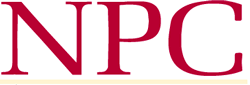 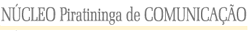 25º Curso Anual do NPCFICHA DE INSCRIÇÃODados Pessoais Nome:  ______________________________________________Função na Entidade ou Movimento: ________________________________________ Endereço Pessoal: __________________________________________________Bairro ______________________ Cidade _____________________ UF __________ CEP: ________________ Tel.  (___ ) __________________  Celular (____) ___________________  e:mail _________________________ Dados da entidade/Movimento Nome: ________________________________________________________CNPJ (para recibo): __________________________________________________Endereço da Entidade/Movimento: _____________________________________________Bairro ____________________ Cidade _________________________ UF: ________ CEP____________Tel. (___) ____________________   e-mail __________________________ Página de Internet ________________Tipos de inscrição:Com estadia: R$ 1.590,00 (    )                                               Sem estadia: R$     890,00 (     ) OBS: 1. Todas as inscrições dão direito a almoço nos dias 20, 21, 22 e 23, lanches e apostilas.2. O jantar não está incluído na inscrição.3. A hospedagem começa às 14h do dia 19/11(terça-feira). Pode-se tentar entrar antes. As bagagens podem ser deixadas na portaria. Havendo vaga, o hotel libera a entrada antes das 14h. A saída do hotel termina (impreterivelmente) às 12h do dia 24/11.4. Hospedagem em apartamentos duplos e triplos.5. Desconto de 20% para inscrições feitas até 31/08!6. Desconto de 10% para inscrições feitas até 15/09!Como se inscrever:Enviar ficha de inscrição ao NPC através do e-mail npiratininga@piratininga.org.br, juntamente com comprovante de depósito feito em nome de: Núcleo Piratininga de ComunicaçãoBanco do Brasil: Agência: 3520-3 - Conta: 63311-9CNPJ. 02.510.093/0001-20A/c Lidiane Mosry 